陳立小學堂七期旗艦校LINE好友，諮詢一對一
https://lin.ee/3WCvqnuUq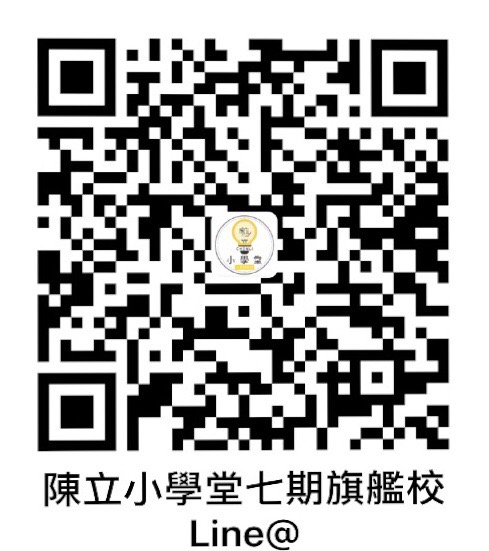 